附件2深圳市建筑工务署出入口控制系统入库申报资料申报企业名称：______________________（加盖公章）申报企业注册地址：_____________________出入口控制系统制造工厂地址：_________________联 系 人：____________________________ 联系电话：____________________________申请日期：____________________________ 申报材料真实性承诺书深圳市建筑工务署：我公司声明：此次申报深圳市建筑工务署出入口控制系统参考品牌库所提交的申报材料内容和所附资料均真实、合法、完整，如有不实之处，愿承担相应的法律责任，并承担由此产生的一切后果。特此承诺！单位（盖章）                   单位法定代表人或代理人（签字）：年      月     日表1-1  材料设备制造商基本信息表表1-2  材料设备代理商基本信息表表2 供应商简介表3  企业基本信息评价表证明材料3.1：企业基本信息证明公司营业执照、代理商授权证明资料等。证明材料3.2：企业信用等级证明企业信用等级证书等。证明材料3.3：出入口控制系统加工最早时间证明提供最早生产出入口控制系统检验报告或销售合同、营业范围变更等有效证明材料。 证明材料3.4：2019年申报企业年营业收入证明提供2019年的公司财务审计报告证明材料3.5：2019年申报企业出入口控制系统销售额证明提供2019年出货清单及销售合同或其他有效证明材料。证明材料3.6：建筑面积证明提供房产证、租赁合同等面积证明材料。表4  生产设备评价表证明材料4.1：出入口控制系统加工工艺流程提供产品生产工艺流程文件等证明材料4.2：出入口控制系统核心部件-生产加工厂商证明提供产品来源承诺书（格式自拟）等；1、若为子公司或控股公司生产：需提供股权证明、生产企业营业执照等；2、若为代工厂或控股＜20%公司生产：需提供生产厂的ISO9001质量管理体系认证证书（证书范围应至少覆盖入库产品）、2018或2019年度该代工厂评价资料与代加工协议等；证明材料4.3：出入口控制系统生产设备证明1.高速贴片机…………根企业据设备所有数量，自行增加表格。照片可自行调整大小，须清晰可见。无法辨认的，不得分。2.全自动锡膏印刷机…………根企业据设备所有数量，自行增加表格。照片可自行调整大小，须清晰可见。无法辨认的，不得分。3. 回流焊机…………根企业据设备所有数量，自行增加表格。照片可自行调整大小，须清晰可见。无法辨认的，不得分。4. 波峰焊机…………根企业据设备所有数量，自行增加表格。照片可自行调整大小，须清晰可见。无法辨认的，不得分。5. SPI 锡膏检测仪…………根企业据设备所有数量，自行增加表格。照片可自行调整大小，须清晰可见。无法辨认的，不得分。6. AOI自动光学检测仪…………根企业据设备所有数量，自行增加表格。照片可自行调整大小，须清晰可见。无法辨认的，不得分。7. ICT在线自动检测仪（PCBA通电基本功能检查）…………根企业据设备所有数量，自行增加表格。照片可自行调整大小，须清晰可见。无法辨认的，不得分。表5  检测设备评价表证明材料5.1：元器件入厂检验设备证明1. 外观尺寸LCR数字电桥…………根企业据设备所有数量，自行增加表格。照片可自行调整大小，须清晰可见。无法辨认的，不得分。三坐标测试仪…………根企业据设备所有数量，自行增加表格。照片可自行调整大小，须清晰可见。无法辨认的，不得分。2. 门锁性能门锁耐久性试验机…………根企业据设备所有数量，自行增加表格。照片可自行调整大小，须清晰可见。无法辨认的，不得分。开关按压检测仪…………根企业据设备所有数量，自行增加表格。照片可自行调整大小，须清晰可见。无法辨认的，不得分。锁具强度试验机…………根企业据设备所有数量，自行增加表格。照片可自行调整大小，须清晰可见。无法辨认的，不得分。按钮开关测试机…………根企业据设备所有数量，自行增加表格。照片可自行调整大小，须清晰可见。无法辨认的，不得分。3. 电子器件性能万用表…………根企业据设备所有数量，自行增加表格。照片可自行调整大小，须清晰可见。无法辨认的，不得分。4. 有毒有害物质含量RoHS测试仪…………根企业据设备所有数量，自行增加表格。照片可自行调整大小，须清晰可见。无法辨认的，不得分。证明材料5.2：成品性能检测设备证明1. 网络性能网络分析仪…………根企业据设备所有数量，自行增加表格。照片可自行调整大小，须清晰可见。无法辨认的，不得分。频谱分析仪…………根企业据设备所有数量，自行增加表格。照片可自行调整大小，须清晰可见。无法辨认的，不得分。数字示波器…………根企业据设备所有数量，自行增加表格。照片可自行调整大小，须清晰可见。无法辨认的，不得分。2. 机内温升性能线性直流稳压电源…………根企业据设备所有数量，自行增加表格。照片可自行调整大小，须清晰可见。无法辨认的，不得分。多路温度测试仪…………根企业据设备所有数量，自行增加表格。照片可自行调整大小，须清晰可见。无法辨认的，不得分。3. 系统能耗功率计…………根企业据设备所有数量，自行增加表格。照片可自行调整大小，须清晰可见。无法辨认的，不得分。4. 功能检测虚拟成品检测系统…………根企业据设备所有数量，自行增加表格。照片可自行调整大小，须清晰可见。无法辨认的，不得分。读卡器检测仪…………根企业据设备所有数量，自行增加表格。照片可自行调整大小，须清晰可见。无法辨认的，不得分。证明材料5.3：成品安规检测设备证明1. 防触电性能接地电阻测试仪…………根企业据设备所有数量，自行增加表格。照片可自行调整大小，须清晰可见。无法辨认的，不得分。耐压绝缘试验仪…………根企业据设备所有数量，自行增加表格。照片可自行调整大小，须清晰可见。无法辨认的，不得分。绝缘电阻测试仪…………根企业据设备所有数量，自行增加表格。照片可自行调整大小，须清晰可见。无法辨认的，不得分。接触电流测试仪…………根企业据设备所有数量，自行增加表格。照片可自行调整大小，须清晰可见。无法辨认的，不得分。2. 阻燃性能漏电起痕试验仪…………根企业据设备所有数量，自行增加表格。照片可自行调整大小，须清晰可见。无法辨认的，不得分。水平垂直燃烧试验仪…………根企业据设备所有数量，自行增加表格。照片可自行调整大小，须清晰可见。无法辨认的，不得分。证明材料5.4：成品电磁兼容检测设备证明1. 电磁抗干扰性能静电放电发生器（ESD）…………根企业据设备所有数量，自行增加表格。照片可自行调整大小，须清晰可见。无法辨认的，不得分。雷击浪涌发生器（SURGE）…………根企业据设备所有数量，自行增加表格。照片可自行调整大小，须清晰可见。无法辨认的，不得分。电快速瞬变脉冲群发生器（EFT）…………根企业据设备所有数量，自行增加表格。照片可自行调整大小，须清晰可见。无法辨认的，不得分。电压跌落模拟器（DIP）…………根企业据设备所有数量，自行增加表格。照片可自行调整大小，须清晰可见。无法辨认的，不得分。证明材料5.5：成品可靠性试验设备证明1. 环境适应性恒定湿热试验箱…………根企业据设备所有数量，自行增加表格。照片可自行调整大小，须清晰可见。无法辨认的，不得分。2. 耐腐蚀性盐雾试验箱…………根企业据设备所有数量，自行增加表格。照片可自行调整大小，须清晰可见。无法辨认的，不得分。3. 防水性防水试验设备…………根企业据设备所有数量，自行增加表格。照片可自行调整大小，须清晰可见。无法辨认的，不得分。4. 寿命试验高加速寿命（HALT）试验…………根企业据设备所有数量，自行增加表格。照片可自行调整大小，须清晰可见。无法辨认的，不得分。表6  研发能力与技术水平评价表证明材料6.1：参编标准证明1、标准清单可自行添加行数。标准与出入口控制系统无关，标准中无企业名称的，不得分。2、标准扫描件附上标准首页与前言页，标准编写或起草人须标出企业名称。证明材料6.2：专利证明1、专利数量2、专利清单只提供与出入口控制系统加相关的专利，不相关不给分。专利所有人须与申报企业相关，不相关不给分。3、专利证书扫描件（原件待查）证明材料6.3：高新技术企业证明高新技术企业证书扫描件（原件待查）。注：证书超期不给分。证明材料6.4：科技进步奖的证明注：国家级、省部级、深圳市科技进步奖计分，其余不计分；科技进步奖扫描件表7  质量管理体系及产品认证评价表证明材料7.1：质量管理体系认证情况证明ISO 9001证书扫描件（原件待查）注：证书过期，证书地址与申报厂家地址不一致；证书经营范围不能覆盖入库产品，均不给分。2、ISO 14001证书（原件待查）注：证书过期，证书地址与申报厂家地址不一致；证书经营范围不能覆盖入库产品，均不给分。3、ISO 45001证书（原件待查）注：证书过期，地址与申报厂家地址不一致；证书经营范围不能覆盖入库产品，均不给分。4、ISO 27001证书（原件待查）注：证书过期，地址与申报厂家地址不一致；证书经营范围不能覆盖入库产品，均不给分。证明材料7.2：质量管理体系认证运行情况注：证书时间必须连续，不连续按照最近的断层时间节点计算运行时间。ISO 9001连续运行时间：     年    月 ~      年   月，共    年。历年质量管理体系的证书扫描件（原件待查）证明材料7.3：出入口控制系统产品认证情况证明1. 密码产品认证证书证书须与出入口控制系统相关，须在有效期内。2. ANSI门锁开启次数检测认证证书须与出入口控制系统相关，须在有效期内。3. 公安部检测报告证书须与出入口控制系统相关，须在有效期内。4.RoHS证书证书须与出入口控制系统相关，须在有效期内。5. 其他产品认证情况（如：CE、UL证书等）证书须与出入口控制系统相关，须在有效期内。证明材料7.4：企业价格管理体系1. 企业价格管理体系文件（原件待查）注：管理文件应在企业内部受控使用，无产品价格调整先关要求的，不给分。2.出入口控制系统产品价格参考目录（原件待查）表8  质量管理体系及产品认证评价表证明材料8.1：公共建筑应用情况注：（1）表格可自行添加行数；（2）项目证明材料应至少包含“项目工程名称、生产厂家或品牌、出入口控制系统门点数、签约日期”等信息。证明材料信息不足，无法确认以上信息的，不得分；（3）单个采购合同中，应能明确计算出出入口控制系统门点数≥500。不能明确计算出出入口控制系统门点数或小于500的，不得分；（4）同一项目，不重复记分；（5）若合同为代理商签订，须在合同（附上供货清单）中体现供货产品为申报入库企业品牌或申报制造工厂。未能体现关联性，则该项不计分。证明材料8.2：政府投资非公共建筑应用情况注：（1）表格可自行添加行数；（2）项目证明材料应至少包含“项目工程名称、生产厂家或品牌、出入口控制系统门点数、签约日期”等信息。证明材料信息不足，无法确认以上信息的，不得分；（3）单个采购合同中，应能明确计算出出入口控制系统门点数≥500。不能明确计算出出入口控制系统门点数或小于500的，不得分；（4）同一项目，不重复记分；（5）若合同为代理商签订，须在合同（附上供货清单）中体现供货产品为申报入库企业品牌或申报制造工厂。未能体现关联性，则该项不计分。（6）政府部门投资证明可通过网站查询、公告或工程项目信息等证明。无政府投资证明材料的，不得分。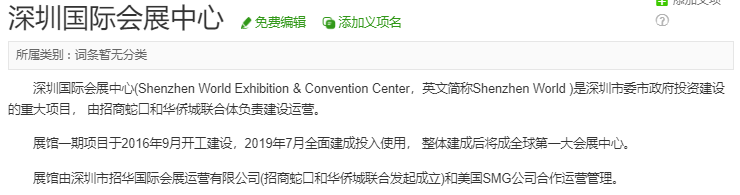 表9  售后服务能力评价表证明材料9.1：售后服务机构信息证明材料9.2：售后服务体系售后服务体系管理文件（原件待查）注：文件应在企业内部受控使用，对售后管理应有具体要求。售后服务运行记录提供至少3份的售后服务记录（原件待查）。注：记录应具有可追溯性，可追溯至产品批号、产地、销售日期等及相关生产服务人员。无法追溯不给分。证明材料9.3：售后专业技术人员证明售后专业人员清单可自行添加行劳动合同或社保证明证明材料9.4：服务响应承诺书提供服务响应承诺书，盖公章。（原件待查）注：响应时间以售后人员到场为准。证明材料9.5：出入口控制系统销售方证明出入口控制系统销售方：□厂家直销、 □一级代理商直销、□其他：                 厂家直供提供厂家供货承诺书，代理商提供代理商授权书等。证明材料9.6：出入口控制系统供货周期证明出入口控制系统货管理文件注：文件应在企业内部受控使用，待查原件。出入口控制系统供货周期表注：供货时间明显不合理的不给分，供货周期可能作为今后供货依据，待查原件。制造商名称公司性质□ 国企        □ 股份制    □私企/集体  □中外合资     □外商独资   □ 其它□ 国企        □ 股份制    □私企/集体  □中外合资     □外商独资   □ 其它□ 国企        □ 股份制    □私企/集体  □中外合资     □外商独资   □ 其它□ 国企        □ 股份制    □私企/集体  □中外合资     □外商独资   □ 其它制造商注册地址制造商生产地址主营产品材料设备类别□结构用材         □建筑装饰材料□强电             □弱电□暖通、空调       □给排水、消防□结构用材         □建筑装饰材料□强电             □弱电□暖通、空调       □给排水、消防□结构用材         □建筑装饰材料□强电             □弱电□暖通、空调       □给排水、消防□结构用材         □建筑装饰材料□强电             □弱电□暖通、空调       □给排水、消防产品品牌名称品牌LOGO法人代表岗位身份证号码社保号码手机号码电子邮箱销售负责人岗位身份证号码社保号码联系电话电子邮箱销售业务人员岗位身份证号码社保号码联系电话电子邮箱其他业务人员岗位身份证号码社保号码联系电话电子邮箱公司传真号码制造商营业执照□有    □无“三证合一”营业执照“三证合一”营业执照□有    □无制造商组织机构代码证□有    □无“三证合一”营业执照“三证合一”营业执照□有    □无制造商税务登记证□有    □无“三证合一”营业执照“三证合一”营业执照□有    □无近三年完税证明□有             □无□有             □无□有             □无□有             □无代理商名称公司性质□ 国企        □ 股份制    □私企/集体  □中外合资     □外商独资   □ 其它□ 国企        □ 股份制    □私企/集体  □中外合资     □外商独资   □ 其它□ 国企        □ 股份制    □私企/集体  □中外合资     □外商独资   □ 其它□ 国企        □ 股份制    □私企/集体  □中外合资     □外商独资   □ 其它□ 国企        □ 股份制    □私企/集体  □中外合资     □外商独资   □ 其它代理商地址法人代表岗位身份证号码社保号码手机号码电子邮箱销售负责人岗位身份证号码社保号码联系电话电子邮箱销售业务人员岗位身份证号码社保号码联系电话电子邮箱其他业务人员岗位身份证号码社保号码联系电话电子邮箱公司传真号码主营产品材料设备类别□结构用材         □建筑装饰材料□强电             □弱电□暖通、空调       □给排水、消防□结构用材         □建筑装饰材料□强电             □弱电□暖通、空调       □给排水、消防□结构用材         □建筑装饰材料□强电             □弱电□暖通、空调       □给排水、消防□结构用材         □建筑装饰材料□强电             □弱电□暖通、空调       □给排水、消防□结构用材         □建筑装饰材料□强电             □弱电□暖通、空调       □给排水、消防产品品牌名称代理品牌LOGO代理品牌LOGO代理品牌LOGO产品生产地址产品制造商名称代理商营业执照□有    □无□有    □无“三证合一”营业执照“三证合一”营业执照□有    □无代理商组织机构代码证□有    □无□有    □无“三证合一”营业执照“三证合一”营业执照□有    □无代理商税务登记证□有    □无□有    □无“三证合一”营业执照“三证合一”营业执照□有    □无近三年完税证明□有             □无□有             □无□有             □无□有             □无□有             □无一、供应商概述（发展历程、厂房面积、业务范围、主要设备等介绍）二、供应商主营产品产品1： 产品2： 三、出入口控制系统相关产品1、产品系列1： 2、产品系列2： 3、产品系列3： 2、产品系列4： 四、出入口控制系统应用情况（按近三年工程应用量大小排序，如有在深圳市建筑工务署项目使用情况，填报时请备注。）1、项目名称：    使用时间      用量        合同额2、项目名称：    使用时间      用量        合同额3、项目名称：    使用时间      用量        合同额五、供应商认为需要补充的其他信息（不够可加页）序号项  目评分点及分值分值（分）得分（分）企业报名提供资料参考备注一企业基本情况企业基本情况101企业成立时间□成立时间≥10年1企业营业执照等。1、单选；2、截止日期：2019年11月30日； 3、企业成立时间不足5年的该项不计分。1企业成立时间□5年≤成立时间＜10年0.5企业营业执照等。1、单选；2、截止日期：2019年11月30日； 3、企业成立时间不足5年的该项不计分。1本产品生产时间□生产时间≥10年2入库产品最早生产的证明材料，营业范围变更等。1、单选；2、截止日期：2019年11月30日； 3、企业成立时间不足5年的该项不计分。1本产品生产时间□5年≤生产时间＜10年1入库产品最早生产的证明材料，营业范围变更等。1、单选；2、截止日期：2019年11月30日； 3、企业成立时间不足5年的该项不计分。1本产品生产时间□生产时间＜5年0.5入库产品最早生产的证明材料，营业范围变更等。1、单选；2、截止日期：2019年11月30日； 3、企业成立时间不足5年的该项不计分。2企业注册资金□注册资金≥5000万元1企业营业执照等。1、单选；2、注册资金少于3000万的，不计分。2企业注册资金□3000万元≤注册资金＜5000万元0.5企业营业执照等。1、单选；2、注册资金少于3000万的，不计分。3企业年销售额□年销售额≥1亿元1上年度企业财务审计报告等。1、单选；2、年销售额小于5000万的，不计分。3企业年销售额□5000万元≤年销售额＜1亿元0.5上年度企业财务审计报告等。1、单选；2、年销售额小于5000万的，不计分。3入库产品年销售额□年销售额≥5000万2企业提供本产品年度出货清单，随机抽取3~5份合同。1、单选；2、申报企业出入口控制系统产品年销售额；3、产品销售额小于3000万的，不计分。3入库产品年销售额□3000万元≤年销售额＜5000万1企业提供本产品年度出货清单，随机抽取3~5份合同。1、单选；2、申报企业出入口控制系统产品年销售额；3、产品销售额小于3000万的，不计分。4建筑面积□建筑面积≥5000m21房产证明或租赁合同等。1、单选；2、建筑面积以申报厂址为准，以企业厂房面积计算；3、建筑面积小于3000 m2，不计分。4建筑面积□3000m2≤建筑面积＜5000m20.5房产证明或租赁合同等。1、单选；2、建筑面积以申报厂址为准，以企业厂房面积计算；3、建筑面积小于3000 m2，不计分。5企业注册地址位于深圳地区（含深汕合作区）1单选5企业注册地址位于深圳外广东省内0.5单选5企业注册地址位于广东省外0单选6企业信用等级AAA级1企业信用等级证书证书应现行有效，证书具有网站查询单选6企业信用等级AA级0.5企业信用等级证书证书应现行有效，证书具有网站查询单选6企业信用等级A级0.25企业信用等级证书证书应现行有效，证书具有网站查询单选序号项  目评分点及分值分值（分）得分（分）企业报名提供资料参考备注二生产设备生产设备101核心部件-生产加工厂商□本公司、控股≥20%公司生产5本公司生产：提供产品来源承诺书；子公司或控股公司生产：提供股权证明、生产企业营业执照等。1、按实际供货厂家填写；2、本项与下一项代加工不能重复计分。1核心部件-生产加工厂商□生产厂为代工厂或控股＜20%公司，且生产厂ISO9001质量管理体系认证证书范围应至少覆盖入库产品的生产制造3申报企业提供2018或2019年度该代工厂评价资料。代工厂现行有效证书。可多选。2入库产品生产设备（5分）□具有以下生产设备：1、高速贴片机2、全自动锡膏印刷机3、回流焊机4、波峰焊机5、SPI 锡膏检测仪6、AOI自动光学检测仪7、ICT在线自动检测仪（PCBA通电基本功能检查）（缺一项扣一分）5（此项最高得5分）1、设备的照片；2、设备的发票或采购合同等；3、提供产品生产流程图；4、提供的资料需满足以上3点要求，否则认为无该项设备，不计分。按实际供货厂家的设备填写。若设备为代工厂所有，提供的设备发票、采购合同等购买方须与代工厂一致。设备1名称设备1参数此处附设备1外观照片此处附设备1外观照片此处附设备1铭牌照片此处附设备1铭牌照片此处附设备1采购凭证或设备所有权证明此处附设备1采购凭证或设备所有权证明设备1名称设备1参数此处附设备1外观照片此处附设备1外观照片此处附设备1铭牌照片此处附设备1铭牌照片此处附设备1采购凭证或设备所有权证明此处附设备1采购凭证或设备所有权证明设备1名称设备1参数此处附设备1外观照片此处附设备1外观照片此处附设备1铭牌照片此处附设备1铭牌照片此处附设备1采购凭证或设备所有权证明此处附设备1采购凭证或设备所有权证明设备1名称设备1参数此处附设备1外观照片此处附设备1外观照片此处附设备1铭牌照片此处附设备1铭牌照片此处附设备1采购凭证或设备所有权证明此处附设备1采购凭证或设备所有权证明设备1名称设备1参数此处附设备1外观照片此处附设备1外观照片此处附设备1铭牌照片此处附设备1铭牌照片此处附设备1采购凭证或设备所有权证明此处附设备1采购凭证或设备所有权证明设备1名称设备1参数此处附设备1外观照片此处附设备1外观照片此处附设备1铭牌照片此处附设备1铭牌照片此处附设备1采购凭证或设备所有权证明此处附设备1采购凭证或设备所有权证明设备1名称设备1参数此处附设备1外观照片此处附设备1外观照片此处附设备1铭牌照片此处附设备1铭牌照片此处附设备1采购凭证或设备所有权证明此处附设备1采购凭证或设备所有权证明序号项  目评分点及分值评分点及分值分值（分）得分（分）企业报名提供资料参考备注三检测设备检测设备检测设备15可提供代工厂的检测设备1元器件/原材料入厂检验设备□具备以下元器件/原材料入厂检测设备：（1项得0.5分）□具备以下元器件/原材料入厂检测设备：（1项得0.5分）41、设备的照片；2、设备的发票或采购合同等；3、检验检测作业指导书等。提供的资料需满足3点要求，否则认为无该项设备，不计分。1元器件/原材料入厂检验设备外观尺寸1、LCR数字电桥2、三坐标测试仪41、设备的照片；2、设备的发票或采购合同等；3、检验检测作业指导书等。提供的资料需满足3点要求，否则认为无该项设备，不计分。1元器件/原材料入厂检验设备门锁性能3、门锁耐久性试验机4、开关按压检测仪5、锁具强度试验机6、按钮开关测试机41、设备的照片；2、设备的发票或采购合同等；3、检验检测作业指导书等。提供的资料需满足3点要求，否则认为无该项设备，不计分。1元器件/原材料入厂检验设备电子器件性能7、万用表41、设备的照片；2、设备的发票或采购合同等；3、检验检测作业指导书等。提供的资料需满足3点要求，否则认为无该项设备，不计分。1元器件/原材料入厂检验设备有毒有害物质含量8、RoHS测试仪41、设备的照片；2、设备的发票或采购合同等；3、检验检测作业指导书等。提供的资料需满足3点要求，否则认为无该项设备，不计分。2成品性能检测设备□具备以下成品性能关键指标的测试设备，并提供成品检测报告:（1项得0.5分）□具备以下成品性能关键指标的测试设备，并提供成品检测报告:（1项得0.5分）41、设备的照片；2、设备的发票或采购合同等；3、检验检测作业指导书等。提供的资料需满足3点要求，否则认为无该项设备，不计分。2成品性能检测设备网络性能1、网络分析仪2、频谱分析仪3、数字示波器41、设备的照片；2、设备的发票或采购合同等；3、检验检测作业指导书等。提供的资料需满足3点要求，否则认为无该项设备，不计分。2成品性能检测设备机内温升性能4、线性直流稳压电源5、多路温度测试仪41、设备的照片；2、设备的发票或采购合同等；3、检验检测作业指导书等。提供的资料需满足3点要求，否则认为无该项设备，不计分。2成品性能检测设备系统能耗6、功率计41、设备的照片；2、设备的发票或采购合同等；3、检验检测作业指导书等。提供的资料需满足3点要求，否则认为无该项设备，不计分。2成品性能检测设备功能检测7、虚拟成品检测系统8、读卡器检测仪41、设备的照片；2、设备的发票或采购合同等；3、检验检测作业指导书等。提供的资料需满足3点要求，否则认为无该项设备，不计分。3成品安规检测设备□具备以下成品安规测试设备，并提供成品检测报告: （1项得0.5分）□具备以下成品安规测试设备，并提供成品检测报告: （1项得0.5分）31、设备的照片；2、设备的发票或采购合同等；3、检验检测作业指导书等。提供的资料需满足3点要求，否则认为无该项设备，不计分。3成品安规检测设备防触电性能1、接地电阻测试仪2、耐压绝缘试验仪3、绝缘电阻测试仪4、接触电流测试仪31、设备的照片；2、设备的发票或采购合同等；3、检验检测作业指导书等。提供的资料需满足3点要求，否则认为无该项设备，不计分。3成品安规检测设备阻燃性能5、漏电起痕试验仪6、水平垂直燃烧试验仪31、设备的照片；2、设备的发票或采购合同等；3、检验检测作业指导书等。提供的资料需满足3点要求，否则认为无该项设备，不计分。4成品电磁兼容检测设备□具备以下电磁兼容EMS指标的测试设备，并提供成品检测报告:（1项得0.5分）□具备以下电磁兼容EMS指标的测试设备，并提供成品检测报告:（1项得0.5分）21、设备的照片；2、设备的发票或采购合同等；3、检验检测作业指导书等。提供的资料需满足3点要求，否则认为无该项设备，不计分。4成品电磁兼容检测设备电磁抗干扰性能1、静电放电发生器（ESD）2、雷击浪涌发生器（SURGE）3、电快速瞬变脉冲群发生器（EFT）4、电压跌落模拟器（DIP）21、设备的照片；2、设备的发票或采购合同等；3、检验检测作业指导书等。提供的资料需满足3点要求，否则认为无该项设备，不计分。5成品可靠性试验设备□具备以下成品环境试验设备，并提供获得CNAS或CMA认可的第三方机构出具的检测报告:（1项得0.5分）□具备以下成品环境试验设备，并提供获得CNAS或CMA认可的第三方机构出具的检测报告:（1项得0.5分）21、设备的照片；2、设备的发票或采购合同等；3、检验检测作业指导书等。提供的资料需满足3点要求，否则认为无该项设备，不计分。5成品可靠性试验设备环境适应性1、恒定湿热试验箱21、设备的照片；2、设备的发票或采购合同等；3、检验检测作业指导书等。提供的资料需满足3点要求，否则认为无该项设备，不计分。5成品可靠性试验设备耐腐蚀性2、盐雾试验箱21、设备的照片；2、设备的发票或采购合同等；3、检验检测作业指导书等。提供的资料需满足3点要求，否则认为无该项设备，不计分。5成品可靠性试验设备防水性3、防水试验设备21、设备的照片；2、设备的发票或采购合同等；3、检验检测作业指导书等。提供的资料需满足3点要求，否则认为无该项设备，不计分。5成品可靠性试验设备寿命试验高加速寿命（HALT）试验21、设备的照片；2、设备的发票或采购合同等；3、检验检测作业指导书等。提供的资料需满足3点要求，否则认为无该项设备，不计分。设备1名称设备1参数此处附设备1外观照片此处附设备1外观照片此处附设备1铭牌照片此处附设备1铭牌照片此处附设备1采购凭证或设备所有权证明（设备所有权应为所申报企业或所申报制造加工厂，否则不得分。）此处附设备1采购凭证或设备所有权证明（设备所有权应为所申报企业或所申报制造加工厂，否则不得分。）此处附作业指导书首页和关键页此处附作业指导书首页和关键页设备1名称设备1参数此处附设备1外观照片此处附设备1外观照片此处附设备1铭牌照片此处附设备1铭牌照片此处附设备1采购凭证或设备所有权证明（设备所有权应为所申报企业或所申报制造加工厂，否则不得分。）此处附设备1采购凭证或设备所有权证明（设备所有权应为所申报企业或所申报制造加工厂，否则不得分。）此处附作业指导书首页和关键页此处附作业指导书首页和关键页设备1名称设备1参数此处附设备1外观照片此处附设备1外观照片此处附设备1铭牌照片此处附设备1铭牌照片此处附设备1采购凭证或设备所有权证明（设备所有权应为所申报企业或所申报制造加工厂，否则不得分。）此处附设备1采购凭证或设备所有权证明（设备所有权应为所申报企业或所申报制造加工厂，否则不得分。）此处附作业指导书首页和关键页此处附作业指导书首页和关键页设备1名称设备1参数此处附设备1外观照片此处附设备1外观照片此处附设备1铭牌照片此处附设备1铭牌照片此处附设备1采购凭证或设备所有权证明（设备所有权应为所申报企业或所申报制造加工厂，否则不得分。）此处附设备1采购凭证或设备所有权证明（设备所有权应为所申报企业或所申报制造加工厂，否则不得分。）此处附作业指导书首页和关键页此处附作业指导书首页和关键页设备1名称设备1参数此处附设备1外观照片此处附设备1外观照片此处附设备1铭牌照片此处附设备1铭牌照片此处附设备1采购凭证或设备所有权证明（设备所有权应为所申报企业或所申报制造加工厂，否则不得分。）此处附设备1采购凭证或设备所有权证明（设备所有权应为所申报企业或所申报制造加工厂，否则不得分。）此处附作业指导书首页和关键页此处附作业指导书首页和关键页设备1名称设备1参数此处附设备1外观照片此处附设备1外观照片此处附设备1铭牌照片此处附设备1铭牌照片此处附设备1采购凭证或设备所有权证明（设备所有权应为所申报企业或所申报制造加工厂，否则不得分。）此处附设备1采购凭证或设备所有权证明（设备所有权应为所申报企业或所申报制造加工厂，否则不得分。）此处附作业指导书首页和关键页此处附作业指导书首页和关键页设备1名称设备1参数此处附设备1外观照片此处附设备1外观照片此处附设备1铭牌照片此处附设备1铭牌照片此处附设备1采购凭证或设备所有权证明（设备所有权应为所申报企业或所申报制造加工厂，否则不得分。）此处附设备1采购凭证或设备所有权证明（设备所有权应为所申报企业或所申报制造加工厂，否则不得分。）此处附作业指导书首页和关键页此处附作业指导书首页和关键页设备1名称设备1参数此处附设备1外观照片此处附设备1外观照片此处附设备1铭牌照片此处附设备1铭牌照片此处附设备1采购凭证或设备所有权证明（设备所有权应为所申报企业或所申报制造加工厂，否则不得分。）此处附设备1采购凭证或设备所有权证明（设备所有权应为所申报企业或所申报制造加工厂，否则不得分。）此处附作业指导书首页和关键页此处附作业指导书首页和关键页设备1名称设备1参数此处附设备1外观照片此处附设备1外观照片此处附设备1铭牌照片此处附设备1铭牌照片此处附设备1采购凭证或设备所有权证明（设备所有权应为所申报企业或所申报制造加工厂，否则不得分。）此处附设备1采购凭证或设备所有权证明（设备所有权应为所申报企业或所申报制造加工厂，否则不得分。）此处附作业指导书首页和关键页此处附作业指导书首页和关键页设备1名称设备1参数此处附设备1外观照片此处附设备1外观照片此处附设备1铭牌照片此处附设备1铭牌照片此处附设备1采购凭证或设备所有权证明（设备所有权应为所申报企业或所申报制造加工厂，否则不得分。）此处附设备1采购凭证或设备所有权证明（设备所有权应为所申报企业或所申报制造加工厂，否则不得分。）此处附作业指导书首页和关键页此处附作业指导书首页和关键页设备1名称设备1参数此处附设备1外观照片此处附设备1外观照片此处附设备1铭牌照片此处附设备1铭牌照片此处附设备1采购凭证或设备所有权证明（设备所有权应为所申报企业或所申报制造加工厂，否则不得分。）此处附设备1采购凭证或设备所有权证明（设备所有权应为所申报企业或所申报制造加工厂，否则不得分。）此处附作业指导书首页和关键页此处附作业指导书首页和关键页设备1名称设备1参数此处附设备1外观照片此处附设备1外观照片此处附设备1铭牌照片此处附设备1铭牌照片此处附设备1采购凭证或设备所有权证明（设备所有权应为所申报企业或所申报制造加工厂，否则不得分。）此处附设备1采购凭证或设备所有权证明（设备所有权应为所申报企业或所申报制造加工厂，否则不得分。）此处附作业指导书首页和关键页此处附作业指导书首页和关键页设备1名称设备1参数此处附设备1外观照片此处附设备1外观照片此处附设备1铭牌照片此处附设备1铭牌照片此处附设备1采购凭证或设备所有权证明（设备所有权应为所申报企业或所申报制造加工厂，否则不得分。）此处附设备1采购凭证或设备所有权证明（设备所有权应为所申报企业或所申报制造加工厂，否则不得分。）此处附作业指导书首页和关键页此处附作业指导书首页和关键页设备1名称设备1参数此处附设备1外观照片此处附设备1外观照片此处附设备1铭牌照片此处附设备1铭牌照片此处附设备1采购凭证或设备所有权证明（设备所有权应为所申报企业或所申报制造加工厂，否则不得分。）此处附设备1采购凭证或设备所有权证明（设备所有权应为所申报企业或所申报制造加工厂，否则不得分。）此处附作业指导书首页和关键页此处附作业指导书首页和关键页设备1名称设备1参数此处附设备1外观照片此处附设备1外观照片此处附设备1铭牌照片此处附设备1铭牌照片此处附设备1采购凭证或设备所有权证明（设备所有权应为所申报企业或所申报制造加工厂，否则不得分。）此处附设备1采购凭证或设备所有权证明（设备所有权应为所申报企业或所申报制造加工厂，否则不得分。）此处附作业指导书首页和关键页此处附作业指导书首页和关键页设备1名称设备1参数此处附设备1外观照片此处附设备1外观照片此处附设备1铭牌照片此处附设备1铭牌照片此处附设备1采购凭证或设备所有权证明（设备所有权应为所申报企业或所申报制造加工厂，否则不得分。）此处附设备1采购凭证或设备所有权证明（设备所有权应为所申报企业或所申报制造加工厂，否则不得分。）此处附作业指导书首页和关键页此处附作业指导书首页和关键页设备1名称设备1参数此处附设备1外观照片此处附设备1外观照片此处附设备1铭牌照片此处附设备1铭牌照片此处附设备1采购凭证或设备所有权证明（设备所有权应为所申报企业或所申报制造加工厂，否则不得分。）此处附设备1采购凭证或设备所有权证明（设备所有权应为所申报企业或所申报制造加工厂，否则不得分。）此处附作业指导书首页和关键页此处附作业指导书首页和关键页设备1名称设备1参数此处附设备1外观照片此处附设备1外观照片此处附设备1铭牌照片此处附设备1铭牌照片此处附设备1采购凭证或设备所有权证明（设备所有权应为所申报企业或所申报制造加工厂，否则不得分。）此处附设备1采购凭证或设备所有权证明（设备所有权应为所申报企业或所申报制造加工厂，否则不得分。）此处附作业指导书首页和关键页此处附作业指导书首页和关键页设备1名称设备1参数此处附设备1外观照片此处附设备1外观照片此处附设备1铭牌照片此处附设备1铭牌照片此处附设备1采购凭证或设备所有权证明（设备所有权应为所申报企业或所申报制造加工厂，否则不得分。）此处附设备1采购凭证或设备所有权证明（设备所有权应为所申报企业或所申报制造加工厂，否则不得分。）此处附作业指导书首页和关键页此处附作业指导书首页和关键页设备1名称设备1参数此处附设备1外观照片此处附设备1外观照片此处附设备1铭牌照片此处附设备1铭牌照片此处附设备1采购凭证或设备所有权证明（设备所有权应为所申报企业或所申报制造加工厂，否则不得分。）此处附设备1采购凭证或设备所有权证明（设备所有权应为所申报企业或所申报制造加工厂，否则不得分。）此处附作业指导书首页和关键页此处附作业指导书首页和关键页设备1名称设备1参数此处附设备1外观照片此处附设备1外观照片此处附设备1铭牌照片此处附设备1铭牌照片此处附设备1采购凭证或设备所有权证明（设备所有权应为所申报企业或所申报制造加工厂，否则不得分。）此处附设备1采购凭证或设备所有权证明（设备所有权应为所申报企业或所申报制造加工厂，否则不得分。）此处附作业指导书首页和关键页此处附作业指导书首页和关键页设备1名称设备1参数此处附设备1外观照片此处附设备1外观照片此处附设备1铭牌照片此处附设备1铭牌照片此处附设备1采购凭证或设备所有权证明（设备所有权应为所申报企业或所申报制造加工厂，否则不得分。）此处附设备1采购凭证或设备所有权证明（设备所有权应为所申报企业或所申报制造加工厂，否则不得分。）此处附作业指导书首页和关键页此处附作业指导书首页和关键页设备1名称设备1参数此处附设备1外观照片此处附设备1外观照片此处附设备1铭牌照片此处附设备1铭牌照片此处附设备1采购凭证或设备所有权证明（设备所有权应为所申报企业或所申报制造加工厂，否则不得分。）此处附设备1采购凭证或设备所有权证明（设备所有权应为所申报企业或所申报制造加工厂，否则不得分。）此处附作业指导书首页和关键页此处附作业指导书首页和关键页设备1名称设备1参数此处附设备1外观照片此处附设备1外观照片此处附设备1铭牌照片此处附设备1铭牌照片此处附设备1采购凭证或设备所有权证明（设备所有权应为所申报企业或所申报制造加工厂，否则不得分。）此处附设备1采购凭证或设备所有权证明（设备所有权应为所申报企业或所申报制造加工厂，否则不得分。）此处附作业指导书首页和关键页此处附作业指导书首页和关键页设备1名称设备1参数此处附设备1外观照片此处附设备1外观照片此处附设备1铭牌照片此处附设备1铭牌照片此处附设备1采购凭证或设备所有权证明（设备所有权应为所申报企业或所申报制造加工厂，否则不得分。）此处附设备1采购凭证或设备所有权证明（设备所有权应为所申报企业或所申报制造加工厂，否则不得分。）此处附作业指导书首页和关键页此处附作业指导书首页和关键页设备1名称设备1参数此处附设备1外观照片此处附设备1外观照片此处附设备1铭牌照片此处附设备1铭牌照片此处附设备1采购凭证或设备所有权证明（设备所有权应为所申报企业或所申报制造加工厂，否则不得分。）此处附设备1采购凭证或设备所有权证明（设备所有权应为所申报企业或所申报制造加工厂，否则不得分。）此处附作业指导书首页和关键页此处附作业指导书首页和关键页设备1名称设备1参数此处附设备1外观照片此处附设备1外观照片此处附设备1铭牌照片此处附设备1铭牌照片此处附设备1采购凭证或设备所有权证明（设备所有权应为所申报企业或所申报制造加工厂，否则不得分。）此处附设备1采购凭证或设备所有权证明（设备所有权应为所申报企业或所申报制造加工厂，否则不得分。）此处附作业指导书首页和关键页此处附作业指导书首页和关键页设备1名称设备1参数此处附设备1外观照片此处附设备1外观照片此处附设备1铭牌照片此处附设备1铭牌照片此处附设备1采购凭证或设备所有权证明（设备所有权应为所申报企业或所申报制造加工厂，否则不得分。）此处附设备1采购凭证或设备所有权证明（设备所有权应为所申报企业或所申报制造加工厂，否则不得分。）此处附作业指导书首页和关键页此处附作业指导书首页和关键页设备1名称设备1参数此处附设备1外观照片此处附设备1外观照片此处附设备1铭牌照片此处附设备1铭牌照片此处附设备1采购凭证或设备所有权证明（设备所有权应为所申报企业或所申报制造加工厂，否则不得分。）此处附设备1采购凭证或设备所有权证明（设备所有权应为所申报企业或所申报制造加工厂，否则不得分。）此处附作业指导书首页和关键页此处附作业指导书首页和关键页设备1名称设备1参数此处附设备1外观照片此处附设备1外观照片此处附设备1铭牌照片此处附设备1铭牌照片此处附设备1采购凭证或设备所有权证明（设备所有权应为所申报企业或所申报制造加工厂，否则不得分。）此处附设备1采购凭证或设备所有权证明（设备所有权应为所申报企业或所申报制造加工厂，否则不得分。）此处附作业指导书首页和关键页此处附作业指导书首页和关键页序号项  目评分点及分值分值（分）得分（分）企业报名提供资料参考备注四研发能力与技术水平研发能力与技术水平201参与编制入库产品相关的技术标准□国际标准数量：    份（1项1分）□国家标准数量：    份（1项1分）□行业标准数量：    份（1项1.5分）□地方或团体标准数量：    份（1项0.25分）3（此项最高得3分）提供参编标准等证明文件。标准、专利需与出入口控制系统产品相关。2获得与入库产品相关的专利证书□有发明专利，专利数：    项（1项1分）6（此项最高得6分）提供产品专利证书。标准、专利需与出入口控制系统产品相关。2获得与入库产品相关的专利证书□有实用新型专利，专利数：    项（1项0.2分）2（此项最高得2分）提供产品专利证书。标准、专利需与出入口控制系统产品相关。3高新技术企业证书□有2提供高新技术企业证书。1、单选；2、证书需在有效期内。3高新技术企业证书□无0提供高新技术企业证书。1、单选；2、证书需在有效期内。4科技进步奖□深圳市科技进步奖（1项得1分）□省（部）级科技进步奖（1项得2分）□国家级科技进步奖（1项得3分）3（此项最高得3分提供科进步奖证书。1、奖项需与出入口控制系统相关；2、可多选。5软件开发能力□获得国家知识产权局颁发的出入口控制系统相关的“软件著作权”3提供软件著作权证书。证书应为“门禁主机软件和门禁管理软件的软著证书”5软件开发能力□获得软件业务收入百强企业1相关证明文件。参照工信部发布的《2019年中国软件业务收入前百家企业发展报告》。序号标准编号标准名称专利类型专利数量发明专利实用新型专利外观专利软件著作权序号专利名称专利类型1234序号项  目评分点及分值评分点及分值分值（分）得分（分）企业报名提供资料参考备注五质量管理体系及产品认证质量管理体系及产品认证质量管理体系及产品认证201质量管理体系认证获得质量管理体系认证情况：□ISO 9001：2015 （质量管理体系认证）□ISO 14001：2015（环境管理体系认证）□ISO 45001：2018（职业健康安全管理体系认证）□ISO 27001(获得信息安全管理体系认证)（1项得1分）获得质量管理体系认证情况：□ISO 9001：2015 （质量管理体系认证）□ISO 14001：2015（环境管理体系认证）□ISO 45001：2018（职业健康安全管理体系认证）□ISO 27001(获得信息安全管理体系认证)（1项得1分）4（此项最高得4分）提供最新版本且有效性的管理体系证书。可多选。2质量管理体系运行时间□运行时间≥10年□运行时间≥10年3历年质量管理体系ISO 9001认证证书等。1、单选；2、*截止日期：2019年11月30日。2质量管理体系运行时间□5年≤运行时间＜10年□5年≤运行时间＜10年2历年质量管理体系ISO 9001认证证书等。1、单选；2、*截止日期：2019年11月30日。2质量管理体系运行时间□运行时间＜5年□运行时间＜5年1历年质量管理体系ISO 9001认证证书等。1、单选；2、*截止日期：2019年11月30日。3入库产品认证情况获得密码产品认证系统5入库产品认证证书、检测报告等。与出入口控制系统相关。3入库产品认证情况获得密码产品认证核心部件4入库产品认证证书、检测报告等。与出入口控制系统相关。3入库产品认证情况ANSI门锁开启次数检测认证III级1入库产品认证证书、检测报告等。与出入口控制系统相关。3入库产品认证情况ANSI门锁开启次数检测认证II级及以下0.5入库产品认证证书、检测报告等。与出入口控制系统相关。3入库产品认证情况□公安部检测报告□公安部检测报告2入库产品认证证书、检测报告等。与出入口控制系统相关。3入库产品认证情况□RoHS证书□RoHS证书1入库产品认证证书、检测报告等。与出入口控制系统相关。3入库产品认证情况□其他产品认证情况（如：CE、UL证书等）:1、                ；2、                ；（1项1分）□其他产品认证情况（如：CE、UL证书等）:1、                ；2、                ；（1项1分）3（此项最高得3分）入库产品认证证书、检测报告等。与出入口控制系统相关。4价格管理体系□具备价格管理文件□具备价格管理文件0.5相关价格调整制度等。4价格管理体系□有与入库产品相关的统一、稳定的销售价格目录□有与入库产品相关的统一、稳定的销售价格目录0.5产品价格目录等。产品价格目录为对外公开发布价格。序号项  目评分点及分值分值（分）得分（分）企业报名提供资料参考备注六项目应用项目应用201公共建筑（15）单项合同中出入口控制系统门点数量≥500的公共建筑项目数量：      项，项目名称：                   （1项得2分）公共建筑类型：（1）教育建筑； （2）办公科研建筑；（3）商业金融建筑；（4）文化娱乐、文物、园林建筑；（5）医疗卫生建筑；（6）体育建筑；（7）交通建筑 ；（8）民政、宗教、司法建筑；（9）广播电视、有证典型建筑15(此项最高得15分)提供材料：1.销售合同等证明文件。（签约日期不早于2017年1月1日）2.工程类型的证明材料公共建筑类型定义依据GB/T 50504-20093.2~3.9条款要求。非公共建筑类型定义依据GB/T 50504-20092.2.3、2.2.5、2.2.6条款要求。2政府投资非公共建筑（5分）单项合同中出入口控制系统门点数量≥500的政府投资的非公共建筑项目数量：      项，项目名称：                   （1项得1分）非公共建筑类型：（1）居住建筑； （2）工业建筑；（3）农业建筑。5(此项最高得5分)提供材料：1.销售合同等证明文件。（签约日期不早于2017年1月1日）2.工程类型的证明材料公共建筑类型定义依据GB/T 50504-20093.2~3.9条款要求。非公共建筑类型定义依据GB/T 50504-20092.2.3、2.2.5、2.2.6条款要求。序号项目名称1项目签订时间（年\月\日）1出入口控制系统门点数量（须≥500）1合同金额（万元）1公共建筑类型（根据项目类型进行勾选）□教育建筑，□办公科研建筑，□商业金融建筑，□文化娱乐、文物、园林建筑，□ 医疗卫生建筑，□体育建筑，□ 交通建筑，□民政、宗教、司法建筑，□广播电视、邮政电信建筑。项目销售合同等证明文件（不早于2017年1月1日，扫描件清晰可辨认内容，原件待查）项目销售合同等证明文件（不早于2017年1月1日，扫描件清晰可辨认内容，原件待查）项目销售合同等证明文件（不早于2017年1月1日，扫描件清晰可辨认内容，原件待查）其他证明资料其他证明资料其他证明资料序号项目名称2项目签订时间（年\月\日）2出入口控制系统门点数量（须≥500）2合同金额（万元）2公共建筑类型（根据项目类型进行勾选）□教育建筑，□办公科研建筑，□商业金融建筑，□文化娱乐、文物、园林建筑，□ 医疗卫生建筑，□体育建筑，□ 交通建筑，□民政、宗教、司法建筑，□广播电视、邮政电信建筑。项目销售合同等证明文件（不早于2017年1月1日，扫描件清晰可辨认内容，原件待查）项目销售合同等证明文件（不早于2017年1月1日，扫描件清晰可辨认内容，原件待查）项目销售合同等证明文件（不早于2017年1月1日，扫描件清晰可辨认内容，原件待查）其他证明资料其他证明资料其他证明资料序号项目名称1项目签订时间（年\月\日）1出入口控制系统门点数量（须≥500）1合同金额（万元）1非公共建筑类型（根据项目类型勾选）□居住建筑，□工业建筑，□农业建筑。1政府投资部门项目销售合同等证明文件（不早于2017年1月1日，原件待查）项目销售合同等证明文件（不早于2017年1月1日，原件待查）项目销售合同等证明文件（不早于2017年1月1日，原件待查）政府投资证明资料政府投资证明资料政府投资证明资料其他证明资料其他证明资料其他证明资料序号项目名称2项目签订时间（年\月\日）2出入口控制系统门点数量（须≥500）2合同金额（万元）2非公共建筑类型（根据项目类型勾选）□居住建筑，□工业建筑，□农业建筑。2政府投资部门项目销售合同等证明文件（不早于2017年1月1日，原件待查）项目销售合同等证明文件（不早于2017年1月1日，原件待查）项目销售合同等证明文件（不早于2017年1月1日，原件待查）政府投资证明资料政府投资证明资料政府投资证明资料其他证明资料其他证明资料其他证明资料序号项  目评分点及分值分值（分）得分（分）企业报名提供资料参考备注七售后服务能力售后服务能力51售后服务机构地址□深圳1提供售后服务机构相关证明材料。单选。1售后服务机构地址□珠三角地区0.5提供售后服务机构相关证明材料。单选。1售后服务机构地址□其他地区0提供售后服务机构相关证明材料。单选。2售后服务体系□售后服务专业人员组成，2人及以上0.5提供售后人员清单及社保证明。单选。2售后服务体系□售后服务专业人员组成，1人0提供售后人员清单及社保证明。单选。2售后服务体系□具备售后服务体系的管理文件0.5提供售后服务体系的管理文件。服务及投诉记录是否具有可追溯性。可追溯至产品批号、产地、销售日期等及相关生产服务人员。2售后服务体系□售后服务记录文件具有可追溯性0.5提供售后服务记录文件。服务及投诉记录是否具有可追溯性。可追溯至产品批号、产地、销售日期等及相关生产服务人员。3响应时间□响应时间≤24小时 0.5提供相应时间承诺书。单选。3响应时间□24小时＜响应时间≤48小时0.25提供相应时间承诺书。单选。3响应时间□响应时间＞48小时0提供相应时间承诺书。单选。4供货来源□厂家直销11、企业供货来源承诺书等；2、代理商授权书等。单选。4供货来源□一级代理商直销0.51、企业供货来源承诺书等；2、代理商授权书等。单选。4供货来源□其他01、企业供货来源承诺书等；2、代理商授权书等。单选。5供货周期□入库产品供货周期管理文件0.5入库产品供货周期表等。1、供货时间明显不合理，不给分；2、供货周期作为今后供货依据。5供货周期□入库产品供货周期表0.5入库产品供货周期表等。1、供货时间明显不合理，不给分；2、供货周期作为今后供货依据。售后服务机构信息名称：                                          地址：                                          售后服务机构联系人：                            售后服务机构联系电话：                             售后服务机构照片售后服务机构授权书：序号姓名备注12345